Тел.: +7(495) 645-11-51.E-mail: info@etk-miko.ruНаш адрес:г. Москва, ул. Шипиловская, д. 58, к. 1Схема проезда: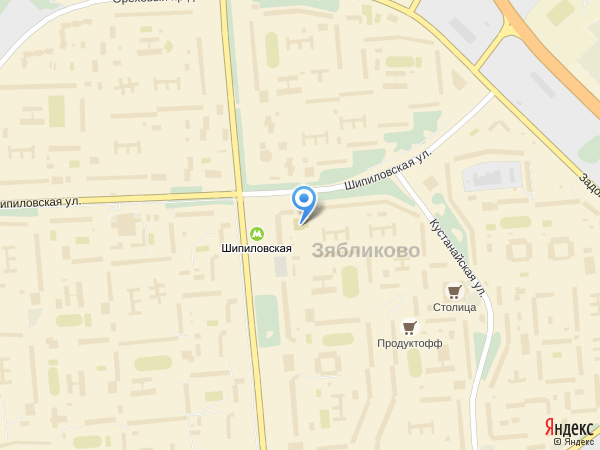 